РЕШЕНИЕ									 ҠАРАРО составе Президиума Совета городского поселения город Мелеуз муниципального района Мелеузовский район Республики Башкортостан  В соответствии с частью 6 статьи 18 Устава и 51 Регламента Совета городского поселения город Мелеуз муниципального района Мелеузовский район Республики Башкортостан, Совет городского поселения город Мелеуз муниципального района Мелеузовский район Республики Башкортостан 5 созыва РЕШИЛ:утвердить Президиум Совета городского поселения город Мелеуз муниципального района Мелеузовский район Республики Башкортостан в следующем составе:Шадрин Александр Леонидович - председатель Совета городского поселения город Мелеуз муниципального района Мелеузовский район Республики Башкортостан;Суслова Гюзель Мухтаровна  - заместитель председателя Совета городского поселения город Мелеуз муниципального района Мелеузовский район Республики Башкортостан;Валеев Марат Шамильевич - председатель постоянной планово-бюджетной комиссии Совета городского поселения город Мелеуз муниципального района Мелеузовский район Республики Башкортостан;Султангирова Роза Фаргатовна - председатель постоянной комиссии социально-культурному и бытовому обслуживанию населения;Гераськин Николай Николаевич - председатель Комиссии по жилищно-коммунальному обслуживанию, благоустройству и охране природы.Председатель Совета городского поселения город Мелеузмуниципального района Мелеузовский районРеспублики Башкортостан 	    А.Л. Шадринг. Мелеуз«30» сентября 2020 года№ 17СОВЕТ ГОРОДСКОГО ПОСЕЛЕНИЯ ГОРОД МЕЛЕУЗ МУНИЦИПАЛЬНОГО РАЙОНА МЕЛЕУЗОВСКИЙ РАЙОН РЕСПУБЛИКИ БАШКОРТОСТАН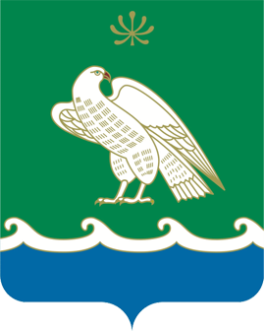 БАШҠОРТОСТАН РЕСПУБЛИКАҺЫ МӘЛӘҮЕЗ РАЙОНЫ МУНИЦИПАЛЬ РАЙОНЫНЫҢ МӘЛӘҮЕЗ ҠАЛАҺЫ ҠАЛА БИЛӘМӘҺЕ СОВЕТЫ453850, г. Мелеуз ул. Воровского, 4453850, Мәләүез, Воровский урамы, 4Тел.: 7(34764)-3-51-53, факс: 7(34764)-3-52-35,e-mail:54.sovet@bashkortostan.ru,сайт: http://meleuzadm.ru/Тел.: 7(34764)-3-51-53, факс: 7(34764)-3-52-35,e-mail:54.sovet@bashkortostan.ru,сайт: http://meleuzadm.ru/Тел.: 7(34764)-3-51-53, факс: 7(34764)-3-52-35,e-mail:54.sovet@bashkortostan.ru,сайт: http://meleuzadm.ru/ОГРН   1050203025828       ИНН   0263011186       КПП   026301001ОГРН   1050203025828       ИНН   0263011186       КПП   026301001ОГРН   1050203025828       ИНН   0263011186       КПП   026301001